В целях реализации регионального проекта «Цифровая образовательная среда» национального проекта «Образование», выполнения государственного задания государственного бюджетного образовательного учреждения дополнительного профессионального образования «Институт развития образования» Краснодарского края (далее – ГБОУ ИРО Краснодарского края)  и приказа ГБОУ ИРО Краснодарского края от 12.01.2022 г. № 14 «Об утверждении организации деятельности краевой опорной площадки по цифровизации общего образования» (прилагается), информирует о проведении отбора среди общеобразовательных организации претендующих на статус краевой опорной площадки по цифровизации общего образования.Отбор проводится среди общеобразовательных организаций любого типа и вида, в том числе негосударственных образовательных организаций, имеющих опыт использования в учебном процессе цифровые образовательные ресурсы, сервисы и инструменты, для решения приоритетных направления региональной системы образования Краснодарского края.Для участия в отборе приглашаются общеобразовательные организации использующие цифровые образовательные ресурсы: Яндекс.Учебник, Якласс, Учи.ру, Сберкласс в образовательном процессе согласно прилагаемого списка (приложение) и подтвердить свое участие до 15 апреля 2022 года воспользовавшись ссылкой  https://docs.google.com/forms/d/e/1FAIpQLSdjmEjxhAIwK-cgsq-Tq8gWEaYZJAqNQ_OzTgzZRA7k9_FvQA/viewform?usp=sf_link. Далее порядок присвоения статуса краевой опорной площадки по цифровизации общего образования регламентируется Положением.Ознакомиться с Положением об организации деятельности краевой опорной площадки по цифровизации общего образования и воспользоваться (скачать) документами для редактирования можно на сайте ГБОУ ИРО Краснодарского края в разделе «Цифровизация образования Краснодарского края»  «Работа с цифровыми образовательными платформами»  «Сопроводительные документы».Более подробную информацию по организации отбора и деятельности краевой опорной площадки по цифровизации общего образования можно получить по телефону: 8 (861)-260-27-54, Никонова Дарья Анатольевна, главный специалист центра цифровизации образования и информационных технологий ГБОУ ИРО Краснодарского края.Исполняющий обязанности ректора 	                                              	      И.В. ЛихачеваГоловнев Сергей Сергеевич,Никонова Дарья Анатольевна8(861)260-27-54Приложение к письму ГБОУ ИРО Краснодарского краяот ______ 2022 г. № _______Списокобщеобразовательных организаций, использующих цифровые образовательные ресурсы  Яндекс.Учебник, Якласс, Учи.ру, Сберкласс в образовательном процессе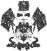 Министерство образования,науки и молодежной политикиКраснодарского краяГосударственное бюджетное образовательное учреждениедополнительного профессионального образования«Институт развития образования»Краснодарского края(ГБОУ ИРО Краснодарского края)Россия, 350080, г. Краснодар,ул. Сормовская,167тел./ф.: (861) 232-85-78e-mail: post@iro23.ruИНН 2312062743Руководителям муниципальных органов управления образованием Руководителям территориальных методических служб  Руководителям общеобразовательных организацийОт  ___________.2022 г. № 01-20/________Руководителям муниципальных органов управления образованием Руководителям территориальных методических служб  Руководителям общеобразовательных организацийОб организации деятельности краевой опорной площадки по цифровизации общего образования№Название муниципалитетаНазвание общеобразовательной организацииЯндекс.УчебникЯндекс.УчебникЯндекс.УчебникАнапаМуниципальное автономное общеобразовательное учреждение средняя общеобразовательная школа №6 муниципального образования город-курорт Анапа имени Героя Советского Союза Дмитрия Семеновича КалининаАнапаМуниципальное бюджетное общеобразовательное учреждение гимназия "Эврика" муниципального образования город-курорт АнапаАрмавирМуниципальное автономное общеобразовательное учреждение лицей № 11 имени Вячеслава Владимировича РассохинаГорячий КлючМуниципальное бюджетное общеобразовательное учреждение средняя общеобразовательная школа № 4 муниципального образования город Горячий КлючГорячий КлючМуниципальное бюджетное общеобразовательное учреждение муниципального образования город Горячий Ключ «Средняя общеобразовательная школа № 3 имени Дамаскина Ильи Федоровича»Гулькевичский районМуниципальное бюджетное общеобразовательное учреждение средняя общеобразовательная школа № 2 г. Гулькевичи муниципального образования Гулькевичский район имени Заслуженного строителя РСФСР Н.С. ЛопатинаГулькевичский районМуниципальное бюджетное общеобразовательное учреждение средняя общеобразовательная школа № 4 г. Гулькевичи муниципального образования Гулькевичский район имени почетного гражданина города Гулькевичи Е.С. СмыкаЕйскМуниципальное бюджетное общеобразовательное учреждение гимназия №14 имени первого летчика-космонавта Юрия Алексеевича Гагарина города Ейска муниципального образования Ейский районКалининский районМуниципальное бюджетное общеобразовательное учреждение - средняя общеобразовательная школа № 5 станицы СтаровеличковскойКрасноармейскийМуниципальное бюджетное общеобразовательное учреждение средняя общеобразовательная школа № 39 х.ТрудобеликовскийКрасноармейский районМуниципальное бюджетное общеобразовательное учреждение средняя общеобразовательная школа № 4 ст. ПолтавскаяКраснодарАвтономная некоммерческая общеобразовательная организация Гимназия "Лидер"КраснодарМуниципальное бюджетное общеобразовательное учреждение средняя общеобразовательная школа г. Краснодар № 83КраснодарМуниципальное бюджетное общеобразовательное учреждение муниципального образования город Краснодар средняя общеобразовательная школа № 83КраснодарМуниципальное бюджетное общеобразовательное учреждение муниципального образования город Краснодар гимназия №18КраснодарМуниципальное автономное общеобразовательное учреждение муниципального образования город Краснодар гимназия №3Крымский районМуниципальное бюджетное общеобразовательное учреждение средняя общеобразовательная школа № 12 села Киевского муниципального образования Крымский районКрымский районМуниципальное бюджетное общеобразовательное учреждение средняя общеобразовательная школа № 56 станицы Варениковской муниципального образования Крымский районЛенинградский районМуниципальное бюджетное общеобразовательное учреждение начальная общеобразовательная школа № 40 имени Н.Т. Воробьёва станицы Ленинградской муниципального образования Ленинградский районЛенинградский районМуниципальное бюджетное общеобразовательное учреждение средняя общеобразовательная школа № 12 имени С. Н. Кравцова станицы Ленинградской муниципального образования Ленинградский районНовороссийскМуниципальное автономное общеобразовательное учреждение гимназия № 6НовороссийскМуниципальное автономное общеобразовательное учреждение средняя общеобразовательная школа №23 муниципального образования город НовороссийскНовороссийскЧастное образовательное учреждение "Гимназия №1"НовороссийскМуниципальное автономное общеобразовательное учреждение средняя общеобразовательная школа № 40 имени М.К. Видова муниципального образования город НовороссийскНовороссийскМуниципальное автономное общеобразовательное учреждение лицей «Морской технический» муниципального образования город НовороссийскНовороссийскМуниципальное бюджетное общеобразовательное учреждение средняя общеобразовательная школа №24 станицы Раевской муниципального образования город НовороссийскНовороссийскМуниципальное бюджетное общеобразовательное учреждение средняя общеобразовательная школа №24 станицы Раевской муниципального образования город НовороссийскНовороссийскМуниципальное автономное общеобразовательное учреждение средняя общеобразовательная школа №28Отрадненский районМуниципальное автономное общеобразовательное учреждение средняя общеобразовательная школа № 9Приморско-Ахтарский районМуниципальное бюджетное общеобразовательное учреждение "Средняя общеобразовательная школа № 7" имени А.А. Кондакова, ст. СтепнаяСеверский районМуниципальное бюджетное общеобразовательное учреждение Средняя общеобразовательная школа № 49 станицы Смоленской муниципального образования Северский район имени Героя Советского Союза Турчинского Адама ПетровичаСочиМуниципальное образовательное бюджетное учреждение средняя общеобразовательная школа№ 12 г. СочиСочиМуниципальное общеобразовательное автономное учреждение Гимназия №8СочиМуниципальное общеобразовательное бюджетное учреждение средняя общеобразовательная школа № 100СочиМуниципальное общеобразовательное бюджетное учреждение Лицей №59 города СочиСочиОбщеобразовательная автономная некоммерческая организация Лицей «Сириус»Староминский районМуниципальное бюджетное общеобразовательное учреждение средняя общеобразовательная школа №1 муниципального образования Староминский районТемрюкский районМуниципальное бюджетное общеобразовательное учреждение средняя общеобразовательная школа №8 муниципального образования Темрюкский районТимашевскМуниципальное бюджетное общеобразовательное учреждение средняя общеобразовательная школа № 19 имени Героя Советского Союза И.Ф.Котлярова муниципального образования Тимашевский районТимашевскМуниципальное бюджетное общеобразовательное учреждение средняя общеобразовательная школа №1 им. А.И. Герцена муниципального образования Тимашевский районТихорецкий районМуниципального бюджетного общеобразовательного учреждения Гимназия №6 города Тихорецка муниципального образования Тихорецкий районТихорецкий районМуниципальное бюджетное общеобразовательное учреждение средняя общеобразовательная школа № 18 поселка Паркового муниципального образования Тихорецкий районТихорецкий районмуниципальное бюджетное общеобразовательное учреждение средняя общеобразовательная школа № 2 города Тихорецка муниципального образования Тихорецкий районЯКлассЯКлассЯКлассГеленджикМуниципальное автономное общеобразовательное учреждение средняя общеобразовательная школа 12 им. Маршала ЖуковаГеленджикМуниципальное бюджетное общеобразовательное учреждение средняя общеобразовательная школа № 1 им. Адмирала ХолостяковаГеленджикМуниципальное бюджетное общеобразовательное учреждение средняя общеобразовательная школа № 5 им. Лейтенанта МурадянаГеленджикМуниципальное бюджетное общеобразовательное учреждение средняя общеобразовательная школа № 7 им. П. Д. СтерняевойГеленджикМуниципальное бюджетное общеобразовательное учреждение средняя общеобразовательная школа № 3 им. Адмирала НахимоваКраснодарМуниципальное автономное общеобразовательное учреждение Гимназия № 54КраснодарМуниципальное автономное общеобразовательное учреждение средняя общеобразовательная школа № 46КраснодарМуниципальное автономное общеобразовательное учреждение средняя общеобразовательная школа № 73КраснодарМуниципальное автономное общеобразовательное учреждение средняя общеобразовательная школа № 96НовороссийскМуниципальное автономное общеобразовательное учреждение Гимназия № 6НовороссийскМуниципальное автономное общеобразовательное учреждение Лицей МТСочиМуниципальное общеобразовательное бюджетное учреждение Гимназия № 5 им. Туренко Е. Г.СочиМуниципальное общеобразовательное бюджетное учреждение Лицей № 3СочиМуниципальное общеобразовательное бюджетное учреждение Лицей № 59 им. Трубачёва М. Г.СочиМуниципальное общеобразовательное бюджетное учреждение средняя общеобразовательная школа № 10 им. атамана С. И. БелогоСочиМуниципальное общеобразовательное бюджетное учреждение средняя общеобразовательная школа № 24 им. Г. К. ЖуковаСочиМуниципальное общеобразовательное бюджетное учреждение средняя общеобразовательная школа № 25 им. Войтенко С. Е.СочиМуниципальное общеобразовательное бюджетное учреждение средняя общеобразовательная школа № 38 им. Страховой С. Л.СочиМуниципальное общеобразовательное бюджетное учреждение средняя общеобразовательная школа № 4 им. В. Ф. ПодгурскогоСочиМуниципальное общеобразовательное бюджетное учреждение средняя общеобразовательная школа № 28 им. Блинова М. Ф.Гулькевичский районМуниципальное автономное общеобразовательное учреждение средняя общеобразовательная школа № 1 им. М. И. КоротковаГулькевичский районМуниципальное бюджетное общеобразовательное учреждение средняя общеобразовательная школа № 13 им. В. В. ГорбаткоКавказский районМуниципальное автономное общеобразовательное учреждение Лицей № 3Кореновский районМОАНУ СОШ № 17 им. К. В. НавальневойКраснодарМуниципальное бюджетное общеобразовательное учреждение Гимназия № 33КраснодарМуниципальное бюджетное общеобразовательное учреждение Лицей № 4КрыловскийМуниципальное бюджетное общеобразовательное учреждение средняя общеобразовательная школа № 7Ленинградский районМуниципальное автономное общеобразовательное учреждение средняя общеобразовательная школа № 11Ленинградский районМуниципальное бюджетное общеобразовательное учреждение средняя общеобразовательная школа № 1 им. З. Я. ЛавровскогоНовокубанский районГКОУ КК С(К)ШИ с. КовалевскогоНовороссийскМуниципальное автономное общеобразовательное учреждение средняя общеобразовательная школа № 34Славянский районМуниципальное бюджетное общеобразовательное учреждение Лицей № 1Темрюкский районМуниципальное бюджетное общеобразовательное учреждение средняя общеобразовательная школа № 20Тимашевский районМуниципальное автономное общеобразовательное учреждение средняя общеобразовательная школа № 11Тимашевский районМуниципальное бюджетное общеобразовательное учреждение средняя общеобразовательная школа № 13Усть-Лабинский районМуниципальное бюджетное общеобразовательное учреждение средняя общеобразовательная школа № 12Учи.руУчи.руУчи.руАрмавирМуниципальное бюджетное общеобразовательное учреждение средняя общеобразовательная школа № 19 г. АрмавираАрмавирМуниципальное бюджетное общеобразовательное учреждение средняя общеобразовательная школа №23 г. АрмавираАрмавирМуниципальное автономное общеобразовательное учреждение средняя образовательная школа № 24 г. АрмавираАрмавирМуниципальное автономное общеобразовательное учреждение средняя образовательная школа № 9 г. АрмавираАрмавирМуниципальное бюджетное общеобразовательное учреждение средняя общеобразовательная школа №14 г. АрмавираГорячий КлючМуниципальное бюджетное общеобразовательное учреждение средняя общеобразовательная школа № 2 им. В. В. Горбатко муниципального образования город Горячий КлючГорячий КлючМуниципальное автономное общеобразовательное учреждение «средняя общеобразовательная школа № 6» муниципального образования город Горячий КлючГорячий КлючМуниципальное бюджетное общеобразовательное учреждение средняя общеобразовательная школа № 3, муниципального образования город Горячий КлючГорячий КлючМуниципальное бюджетное общеобразовательное учреждение средняя общеобразовательная школа № 4, муниципального образования город Горячий КлючКраснодарМуниципальное бюджетное общеобразовательное учреждение муниципального образования город Краснодар средняя общеобразовательная школа № 65 им. Героя Советского Союза Корницкого Михаила Михайловича»КраснодарМуниципальное автономное общеобразовательное учреждение муниципального образования город Краснодар средняя общеобразовательная школа №102КраснодарМуниципальное бюджетное общеобразовательное учреждение муниципального образования город Краснодар "Гимназия № 23"КраснодарМуниципальное бюджетное общеобразовательное учреждение муниципального образования город Краснодар "Лицей № 4"НовороссийскМуниципальное автономное общеобразовательное учреждение средняя общеобразовательная школа №34, муниципального образования город НовороссийскНовороссийскМуниципальное автономное общеобразовательное учреждение средняя общеобразовательная школа №40 им. М.К. Видова»НовороссийскМуниципальное автономное общеобразовательное учреждение гимназия №6НовороссийскМуниципальное общеобразовательное учреждение "Гимназия №4" муниципального образования город НовороссийскСочиМуниципальное бюджетное общеобразовательное учреждение средняя общеобразовательная школа №100СочиМуниципальное бюджетное общеобразовательное учреждение средняя общеобразовательная школа №53 г. СочиСочиМуниципальное бюджетное общеобразовательное учреждение средняя общеобразовательная школа № 82 г. СочиАнапаМуниципальное бюджетное общеобразовательное учреждение средняя общеобразовательная школа № 11 им. Героя Советского Союза Степана Михайловича ЖолобаАнапаМуниципальное бюджетное общеобразовательное учреждение средняя общеобразовательная школа № 1, муниципального образования город-курорт АнапаАнапаМуниципальное бюджетное общеобразовательное учреждение средняя общеобразовательная школа №6, муниципального образования город-курорт АнапаГеленджикМуниципальное бюджетное общеобразовательное учреждение средняя общеобразовательная школа № 5, муниципального образования город-курорт ГеленджикГеленджикМуниципальное автономное общеобразовательное учреждение средняя общеобразовательная школа № 8 им. Ц.Л. Куникова, муниципального образования город-курорт ГеленджикГулькевичский районМуниципальное автономное общеобразовательное учреждение средняя общеобразовательная школа № 1, г. Гулькевичи Динской районМуниципальное бюджетное общеобразовательное учреждение Муниципального образования Динской район средняя общеобразовательная школа №10 им. БРАТЬЕВ ИГНАТОВЫХДинской районБюджетное общеобразовательное учреждение муниципального образования Динской район средняя общеобразовательная школа № 13Динской районБюджетное общеобразовательное учреждение муниципального образования Динской район средняя общеобразовательная школа № 29 им. Героя Советского Союза Броварца Владимира ТимофеевичаДинской районБюджетное общеобразовательное учреждение муниципального образования Динской район средняя общеобразовательная школа № 6Ейский районМуниципальное бюджетное общеобразовательное учреждение «Гимназия №14 им. первого летчика-космонавта Юрия Алексеевича Гагарина» г. Ейска муниципального образования Ейский районКалининский районМуниципальное автономное общеобразовательное учреждение - средняя общеобразовательная школа № 1 им. В. И. Фадеева станицы КалининскойКореновский районМуниципальное бюджетное общеобразовательное учреждение средняя общеобразовательная школа №5 им. трижды Героя Советского Союза Александра Ивановича Покрышкина муниципальное образование Кореновский районКрасноармейский районМуниципальное бюджетное общеобразовательное учреждение средняя общеобразовательная школа № 18Красноармейский районМуниципальное автономное общеобразовательное учреждение средняя общеобразовательная школа № 8Красноармейский районМуниципальное бюджетное общеобразовательное учреждение средняя общеобразовательная школа № 1Курганинский районМуниципальное автономное общеобразовательное учреждение средняя общеобразовательная школа №5, г. КурганинскаКурганинский районМуниципальное автономное общеобразовательное учреждение средняя общеобразовательная школа №12 ст-цы МихайловскойКущевский районМуниципальное автономное общеобразовательное учреждение средняя общеобразовательная школа № 6 им. С.Т.Куцева, станция КущевскаяКущевский районМуниципальное автономное общеобразовательное учреждение средняя общеобразовательная школа №1 им. Н.И. Кондратенко, станица КущевскаяНовопокровский районМуниципальное автономное общеобразовательное учреждение средняя общеобразовательная школа №1 им. А.А. Первенцева, станицы Новопокровской муниципального образования Новопокровский районПриморско-Ахтарский районМуниципальное бюджетное общеобразовательное учреждение средняя общеобразовательная школа № 22 им. Героя России В.Е. ЕдаменкоПриморско-Ахтарский районМуниципальное бюджетное общеобразовательное учреждение средняя общеобразовательная школа № 1Северский районМуниципальное автономное общеобразовательное учреждение "Лицей" поселка городского типа Афипского муниципального образования Северский районСтароминский районМуниципальное бюджетное общеобразовательное учреждение средняя общеобразовательная школа 9 им П. И. Петренко Тимашевский районМуниципальное автономное общеобразовательное учреждение средняя общеобразовательная школа № 11 им. Шевченко муниципального образования Тимашевский районТимашевский районМуниципальное бюджетное общеобразовательное учреждение средняя общеобразовательная школа № 1 им. А.И.Герцена муниципального образования Тимашевский районТихорецкий районМуниципальное бюджетное общеобразовательное учреждение средняя общеобразовательная школа № 18 поселка Паркового муниципального образования Тихорецкий районТихорецкий районМуниципальное бюджетное общеобразовательное учреждение средняя общеобразовательная школа № 33станицы Архангельской муниципального образования Тихорецкий районТуапсинский районМуниципальное бюджетное общеобразовательное учреждение гимназия №1 г. Туапсе, муниципального образования Туапсинский районСберклассСберклассСберклассАнапаМуниципальное бюджетное общеобразовательное учреждение средняя общеобразовательная школа №4АнапаМуниципальное бюджетное общеобразовательное учреждение гимназия «Эврика» муниципального образования город-курорт Анапа имени кавалера ордена Красной Звезды, дважды кавалера ордена Ленина Василия Александровича СухомлинскогоБелореченский районМуниципальное бюджетное общеобразовательное учреждение средняя общеобразовательная школа №26 имени П.С.Горлова станицы Пшехской муниципального образования Белореченский районДинской районМуниципальное бюджетное общеобразовательное учреждение муниципального образования Динской район "Средняя общеобразовательная школа № 3 имени Павла Степановича Нахимова"Динской районАвтономное общеобразовательное учреждение муниципального образования Динской район "Средняя общеобразовательная школа № 4 имени Георгия Константиновича Жукова"Динской районБюджетное Общеобразовательное Учреждение Муниципального Образования "Средняя Общеобразовательная школа №29 Героя Советского Союза Броварца Владимира Тимофеевича"Ейский районМуниципальное бюджетное общеобразовательное учреждение средняя общеобразовательная школа № 1 имени Семена Соболя города Ейска муниципального образования Ейский районКаневской районмуниципальное бюджетное общеобразовательное учреждение «Гимназия» имени Героя Советского Союза Ю.А. Гагарина муниципального образования Каневской районКаневской районМуниципальное бюджетное общеобразовательное учреждение средняя общеобразовательная школа № 22 имени заслуженного учителя Кубани Кондратенко А.Ф. муниципального образования Каневской районКаневской районМуниципальное бюджетное общеобразовательное учреждение основная общеобразовательная школа № 36 муниципального образования Каневской районКореновскийМуниципальное общеобразовательное автономное некоммерческое учреждение средняя общеобразовательная школа № 19 имени Героя России Сергея Алексеевича Наточего муниципального образования Кореновский район  Красноармейский районМуниципальное бюджетное общеобразовательное учреждение средняя общеобразовательная школа №1Красноармейский районМуниципальное бюджетное общеобразовательное учреждение средняя общеобразовательная школа № 5Красноармейский районМуниципальное бюджетное общеобразовательное учреждение средняя общеобразовательная школа № 39КраснодарМуниципальное автономное общеобразовательное учреждение Лицей №48КраснодарМуниципальное автономное общеобразовательное учреждение муниципального образования город Краснодар средняя общеобразовательная школа № 102 имени Героя Советского Союза Георгия Бочарникова Краснодармуниципальное автономное общеобразовательное учреждение муниципального образования город Краснодар средняя общеобразовательная школа № 71 имени Константина СимоноваКраснодарМуниципальное бюджетное общеобразовательное учреждение муниципального образования город Краснодар средняя общеобразовательная школа №78 имени Героя Российской Федерации Николая Николаевича ШевелеваКраснодарЧастное общеобразовательное учреждение гимназия "Эрудит"Краснодармуниципальное автономное общеобразовательное учреждение муниципального образования город Краснодар средняя общеобразовательная школа № 84 имени Героя Российской Федерации Яцкова Игоря ВладимировичаКраснодарМуниципальное бюджетное общеобразовательное учреждение муниципального образования город Краснодар средняя общеобразовательная школа № 51 имени Аркадия ГайдараКрымский районМуниципальное бюджетное общеобразовательное учреждение средняя общеобразовательная школа № 41 станицы Варениковской муниципального образования Крымский районКурганинский районМуниципальное автономное общеобразовательное учреждение средняя общеобразовательная школа №1 имени В.Г.Серова г. КурганинскаКурганинский районМуниципальное автономное общеобразовательное учреждение средняя общеобразовательная школа №2 имени Ю.А. Гагарина г. КурганинскаКущевский районмуниципальное бюджетное общеобразовательное учреждение средняя общеобразовательная школа №7 им. Кошевого Ф.А.Ленинградский районМуниципальное бюджетное общеобразовательное учреждение средняя общеобразовательная школа №6 имени 302 Тернопольской Краснознаменной ордена Кутузова стрелковой дивизии станицы Ленинградской муниципального образования Ленинградский районЛенинградский районМуниципальное бюджетное общеобразовательное учреждение гимназия им. В.П. Сергейко станицы Ленинградской муниципального образования Ленинградский район НовороссийскМуниципальное бюджетное общеобразовательное учреждение средняя общеобразовательная школа № 21 им. А.С. Пушкина НовороссийскМуниципальное бюджетное общеобразовательное учреждение средняя общеобразовательная школа № 32 муниципального образования город Новороссийск НовороссийскМуниципальное автономное общеобразовательное учреждение гимназия №5 муниципального образования город Новороссийск Новороссийскмуниципальное бюджетное общеобразовательное учреждение гимназия №7 муниципального образования город Новороссийск Новороссийскмуниципальное бюджетное общеобразовательное учреждение средняя общеобразовательная школа № 17 муниципального образования город Новороссийск Новороссийскмуниципальное бюджетное общеобразовательное учреждение средняя общеобразовательная школа №18 муниципального образования город Новороссийск НовороссийскМуниципальное автономное общеобразовательное учреждение средняя общеобразовательная школа № 22 муниципального образования город Новороссийск НовороссийскМуниципальное бюджетное общеобразовательное учреждение средняя общеобразовательная школа № 24 станицы Раевской муниципального образования город Новороссийск Новороссийскмуниципальное автономное общеобразовательное учреждение средняя общеобразовательная школа №28 муниципального образования город Новороссийск НовороссийскМуниципальное автономное общеобразовательное учреждение лицей "Морской технический" муниципального образования город Новороссийск НовороссийскЧастное общеобразовательное учреждение "Средняя общеобразовательная школа "Личность"Темрюкский районМуниципальное бюджетное общеобразовательное учреждение средняя общеобразовательная школа №6Усть-Лабинский районМуниципальное бюджетное общеобразовательное учреждение средняя общеобразовательная школа №19 имени Героя Советского Союза  В.П. Стрельникова муниципального образования Усть-Лабинский район